Additional file Engineered Zymomonasmobilis tolerant to acetic acid and low pH via multiplex atmospheric and room temperature plasma mutagenesisBo Wu1†, Han Qin1†, Yiwei Yang1, Guowei Duan1,Shihui Yang2, Fengxue Xin3, Chunyan Zhao4, Huanhuan Shao4, Yanwei Wang1, Qili Zhu1, Furong Tan1,Guoquan Hu1 and Mingxiong He1*1 Biomass Energy Technology Research Centre, Key Laboratory of Development and Application of Rural Renewable Energy (Ministry of Agriculture), Biogas Institute of Ministry of Agriculture, Section 4-13, Renmin Rd. South, Chengdu 610041, China2 Hubei Collaborative Innovation Center for Green Transformation of Bio-resources, Environmental Microbial Technology Center of Hubei Province, Hubei Key Laboratory of Industrial Biotechnology, College of Life Sciences, Hubei University, Wuhan, 430062, China3 State Key Laboratory of Materials‑Oriented Chemical Engineering,College of Biotechnology and Pharmaceutical Engineering, Nanjing TechUniversity, No. 30 Puzhu Rd, Pukou District Nanjing, Nanjing 211816, China4 College of Life Science, Sichuan Normal University, Section 2-1819, Chenglong Avenue, Chengdu 610101, ChinaTable S1 pH values of RM supplemented with acetic acid or sodium acetate*Sodium acetate trihydratewas used, equaling to 12.3 g/L, 16.4 g/L and 20.5 g/L sodium acetate, respectively.Figure S1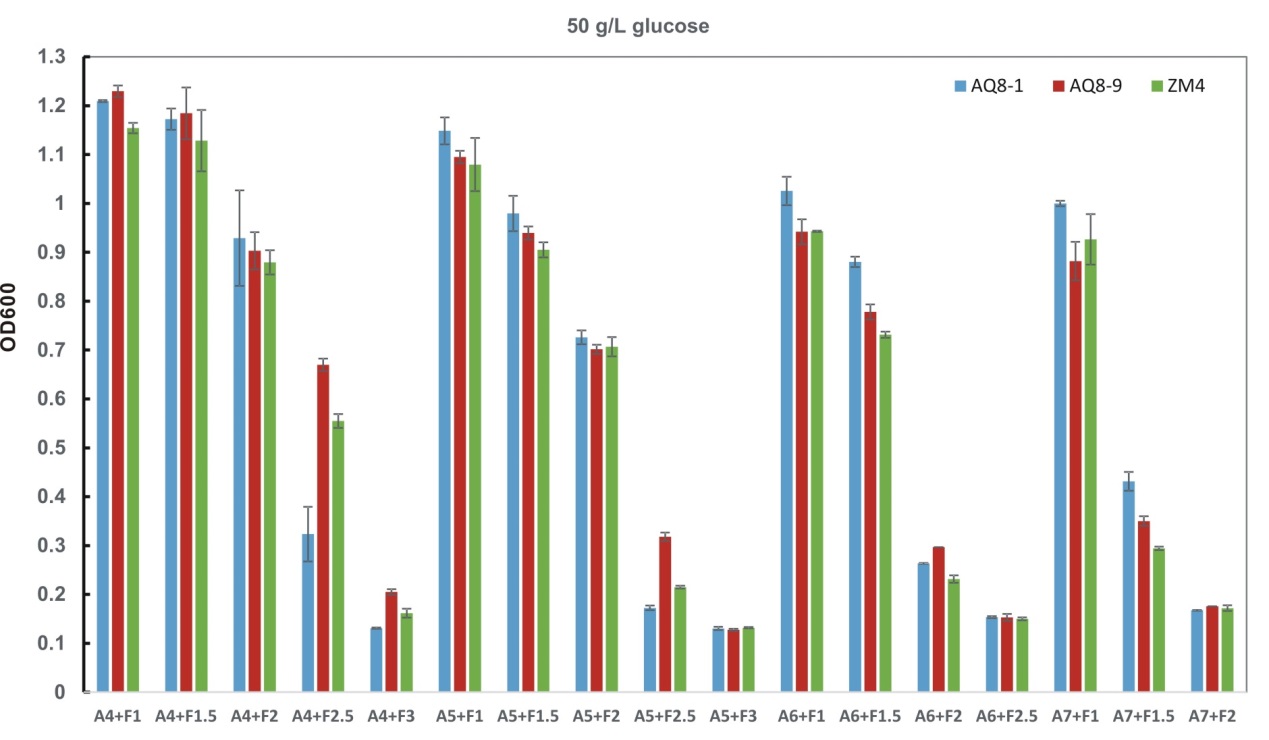 Tolerance of AQ8-1, AC8-9 and ZM4 to mixture of acetic acid and furfural. “A” indicates acetic acid and “F” indicates furfural. The number after A or F indicates the concentration of corresponding inhibitor. The concentrations of acetic acid ranged from 1.0 to 7.0 g/L, and furfural from 1.0 to 3.0 g/L in the mixture. OD600 nm valueswere measuredat stationery phase.MediumpH valueRM6.60RM+ 1 g/L acetic acid4.90RM+ 2 g/L acetic acid4.48RM+ 3 g/L acetic acid4.28RM+ 4 g/L acetic acid4.15RM+ 5 g/L acetic acid4.05RM+ 6 g/L acetic acid3.98RM+ 7 g/L acetic acid3.92RM+ 8 g/L acetic acid3.86RM+ 9 g/L acetic acid3.81RM+ 10 g/L acetic acid3.77RM+ 11 g/L acetic acid3.74RM+ 12 g/L acetic acid3.71RM+ 13 g/L acetic acid3.67RM+ 14 g/L acetic acid3.64RM+ 15 g/L acetic acid3.61RM+ 150 mM sodium acetate*5.97RM+ 200mM sodium acetate*6.02RM+ 250mM sodium acetate*6.00